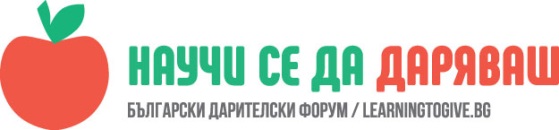 УРОК: Да направим проект в полза на общносттаИва Атанасова, учител в ОУ „ Димитър Петров“, гр. СливенЧасът е проведен в 6 а клас на 16.12.2017 г.„Най-прекрасният подарък, който можете да направите за някого, е вашето време! Защото му подарявате частица от своя живот, която няма да можете да си върнете обратно! Колкото и да не Ви се вярва, вие оставяте своя отпечатък в живота на всеки .. до чието сърце сте се докоснали..!“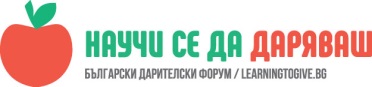 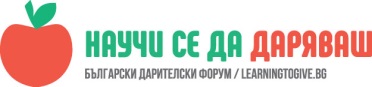 Учениците да се научат да помагат на други деца, които са различни от тях- физически и психическиДа са съпричастни към  потребностите на другитеОписаниеПродължителност: три учебни часаНашият проект е с интересно мото. То  беше намерено от ученичка и стои в стаята, за да ни напомня, че в живота има много по- ценни неща от парите.Учениците от шести клас посетиха“ Дом Майка и Дете“.По инициатива на ученичка от класа имаме касичка. Всеки ден тази касичка е в различен ученик. Тя ще бъде от полза за тях. Когато някой от учениците имат нужда от пари/ забравил или изгубил/, да му бъдат давани за времето, което иска, после да възстанови сумата. Преди отиването в дома учениците събраха пари, за да подпомогнем нуждите на децата. Ръководството  отказаха да дарим пари. След това се заинтересувахме от какво имат нужда децата.  Учениците проявиха желание да закупят и подарят неща, от които децата и по- големите /до 20 г./ с увреждания имат нужда. Те им подариха  коледна украса и плодове. Закупени бяха шампоани, душ гелове, мокри кърпи  и други пособия за тоалета им. Учениците бяха психически подготвени какво ще видят  в дома. Няколко ученици отказаха да дойдат с нас. Причините за отказа им е, че се травмират лесно и изживяват тежко това.Първоначалната реакцията на всички ученици беше страх. В очите им се видя сълзи и изненада. Някой от тях за първи път видяха такива деца. Уврежданията на част от присъстващите са до 90%. Имаше дете с детска церебрална парализа, други с умствена изостаналост и други диагнози. Родителите на всички деца са с някаква обремененост .Учениците донесоха настолни игри. В самото начало се страхуваха да играят заедно. Бяха свити и несигурни. Не знаеха какво да правят. Благодарение на една ученичка, която беше доста активна, те се отпуснаха. Най- активни от децата в дома бяха Митко / 8 г./ и Светлето / 17 г./ Именно те направиха най- силно впечатление на учениците. Митко често удряше ръка в ръка и казваше:“гепи“с всички ученици. Светлето е с умствена изостаналост, но много хубаво оцветява, а трети играха с кубчета и „не се сърди, човече“. Учениците показаха и играчка, която говори и извършва смешни движения. Децата от дома бяха много щастливи.Страхът от тези деца беше преодолян. Отпуснаха се и се забавляваха заедно. Те забравиха за техните  недъзи. След излизането от дома учениците споделиха своите чувства. Това са: свитост, страх, изненада. Те бяха толкова развълнувани от срещата с децата, че дълго време коментирахме техните реакции. Учениците даваха примери с други техни познати и приятели. Изкоментирани бях реакциите на обществото. Застъпиха темата за лошото отношение на хората към такива деца. Това включваше техните съученици в училище и извън него. Споделяха за лошото отношение на по- големи ученици към различните от тях деца. Сами достигнаха до изводи:“ Трябва да сме добри, толерантни и съпричастни към съдбата на такива деца“, „Не трябва да бъдат изолирани от нас“, „ Ние ще сме по-добри с тях“.Децата от дома дълго време махаха за довиждане на учениците. Класът се почувства добре. Те бяха накарали други деца да се усмихват и да са щастливи. Тази среща ще остави траен спомен в тяхното съзнание.„ Никога не трябва да подценяваме другите“- Александра Василева„ Кога ще ги посетим?“„ Отново да съберем пари и да им направим подаръци“„ Защо сред нас няма такива деца? „ Да бъдем по-добри!“ 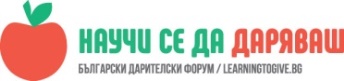 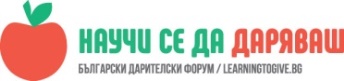 Шестокласниците да ги посетят отново.Срещите да са периодични.